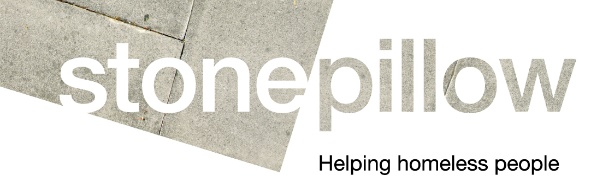 Stonepillow39 Southgate, Chichester, PO19 1DP. Email: admin@stonepillow.org.uk                                                                    Company Limited by Guarantee:  2504171   	                 Charity No: 1000830Standing Order FormTo ………………………………………………………………….. Bank plc (name of your bank)Branch Title ……………………………………………………………………………………………….Branch Address ……………………………………………………………………………………………………………………………………………………………………….. Post Code …………………..Please credit St Richard of Chichester Christian Care Association Ltd , Account No 60782114 at the Chichester branch of Barclays Bank plc, Sort Code 20-20-62By order of ………………………………………………………………………………… (your name)Account no  …………………………………………………………………. (your account)With the sum of £……….. (amount in words) …………………………………………………The first payment to be on …………………………………………………………………………….And thereafter ……………………………… (state date(s) or Monthly/quarterly/annually)Until written notice of cancellation is received from me.Please confirm you have instructed your bank to set up this standing order.Date:  …………………………………………………..Address …………………………………………………………………………………………………………..………………………………………………………………………………………………………………………….……………………………………………………………………………………… Post Code ………………Signed ……………………………………………………………………………….. (Your signature)Date ………………………………………………………………..General Data Protection Regulations: Any personal information or sensitive personal information given on this form will only be used to provide Stonepillow services and will not be disclosed to any other third party without your prior permission or unless we are required to do so by law. Your data is stored securely and will be kept for no longer than is necessary.